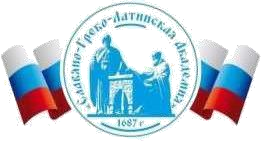 Автономная Некоммерческая Организация Высшего Образования«Славяно-Греко-Латинская Академия»Аннотация к рабочей программе дисциплиныБ1.О.24  Основы предпринимательстваБ1.О.24  Основы предпринимательстваСОГЛАСОВАНОДиректор Института _______________________,кандидат философских наук_______________________Одобрено:Решением Ученого Советаот «22» апреля 2022 г. протокол № 5УТВЕРЖДАЮРектор АНО ВО «СГЛА»_______________ Храмешин С.Н.Направление подготовки38.03.02 МенеджментНаправленность (профиль)Управление бизнесомКафедрамеждународных отношений и социально-экономических наукФорма обученияГод начала обученияОчная2022Реализуется в семестре4 курс 2НаименованиедисциплиныБ1.О.24  Основы предпринимательстваБ1.О.24  Основы предпринимательстваКраткое содержаниеПредпринимательство и его среда . Объекты и субъекты предпринимательства . Конкуренция в предпринимательстве . Организационно-правовые формы предпринимательской деятельности: коммерческие организации .  Организационно-правовые формы предпринимательской деятельности: некоммерческие организации. Организационно-экономические формы предпринимательской деятельности. Бизнес-план фирмы. Организация бизнеса. Коммерческая деятельность фирмы. Реорганизация и ликвидация фирмы  .Инфраструктура рынка .Предпринимательство в различных сферах.Предпринимательство и его среда . Объекты и субъекты предпринимательства . Конкуренция в предпринимательстве . Организационно-правовые формы предпринимательской деятельности: коммерческие организации .  Организационно-правовые формы предпринимательской деятельности: некоммерческие организации. Организационно-экономические формы предпринимательской деятельности. Бизнес-план фирмы. Организация бизнеса. Коммерческая деятельность фирмы. Реорганизация и ликвидация фирмы  .Инфраструктура рынка .Предпринимательство в различных сферах.Результаты освоения дисциплины  На основе знаний сущности предпринимательства, его объектов, субъектов и особенностей; организационно-правовых форм создания , функционирования, реорганизации и ликвидации предпринимательской фирмы; экономических законов поведения организаций в бизнес-среде, основных бизнес-процессов в организации, системе бизнеса, иметь представление о различных структурах рынков, в том числе рынках труда, типах и, видах конкуренции; правил заключения коммерческих сделок; основных элементов бизнес-плана умеет  находить и оценивать новые рыночные возможности и формулировать бизнес-идею , обосновать ее реальность , целесообразность, инновационность,  анализировать бизнессреду организации и проводить анализ конкурентоспособности предприятия и его продукта, оценивать  правовые, экономические и социальные условия осуществления предпринимательской деятельности; анализировать внешнюю и внутреннюю среду организации, выявлять ее ключевые элементы и оценивать их влияние на организациюНа основе знаний сущности предпринимательства, его объектов, субъектов и особенностей; организационно-правовых форм создания , функционирования, реорганизации и ликвидации предпринимательской фирмы; экономических законов поведения организаций в бизнес-среде, основных бизнес-процессов в организации, системе бизнеса, иметь представление о различных структурах рынков, в том числе рынках труда, типах и, видах конкуренции; правил заключения коммерческих сделок; основных элементов бизнес-плана умеет  находить и оценивать новые рыночные возможности и формулировать бизнес-идею , обосновать ее реальность , целесообразность, инновационность,  анализировать бизнессреду организации и проводить анализ конкурентоспособности предприятия и его продукта, оценивать  правовые, экономические и социальные условия осуществления предпринимательской деятельности; анализировать внешнюю и внутреннюю среду организации, выявлять ее ключевые элементы и оценивать их влияние на организациюТрудоемкость, з.е.44Формы отчетностиЗачет с оценкойКонтрольная работаЗачет с оценкойКонтрольная работаПеречень основной и дополнительной литературы, необходимой для освоения дисциплины  Перечень основной и дополнительной литературы, необходимой для освоения дисциплины  Перечень основной и дополнительной литературы, необходимой для освоения дисциплины  Основная литература1. Основы предпринимательства Электронный ресурс / Пашин Д. М.,Котенкова С. Н., Мустафин А. Н., Рамазанов А. В. : учеб. пособие. Казань : КФУ, 2019. - 152 с. - ISBN 978-5-00130-139-4, экземпляров неограничено2.Гулин, К. А. Основы предпринимательства Электронный ресурс / Гулин К. А., Кремин А. Е. : учебное пособие. - Вологда : ВолНЦ РАН, 2017. - 106с. - ISBN 978-5-93299-373-6, экземпляров неограничено3.Каратаева, О.Г. Организация предпринимательской деятельности Электронный ресурс : учебное пособие / О.С. Гаврилова / О.Г. Каратаева. Саратов : Ай Пи Эр Медиа, 2018. - 111 c. - Книга находится в базовой версии ЭБС IPRbooks. - ISBN 978-5-4486-0152-1, экземпляров неограничено4.Организация предпринимательской деятельности : учебное пособие / А.И. Нестеренко, Т.М. Кривошеева, М.В. Гаврилюк, Т.В. Буклей, Л.Ф. Ксенитова ; ред. О. В. Шеменева ; ред. Т. В. Харитонова. - Москва : Издательско-торговая корпорация «Дашков и К°», 2017. - 294 с. : табл., схем. - http://biblioclub.ru/. - Библиогр. в кн. - ISBN 978-5-394-01147-4, экземпляров неограничено5.Скрябин, О.О. Основы предпринимательства Электронный ресурс : практикум / А.А. Гудилин / О.О. Скрябин. - Основы предпринимательства,2019-09-01. - Москва : Издательский Дом МИСиС,2016. - 126 c. - Книга находится в базовой версии ЭБС IPRbooks. - ISBN 978-5-87623-995-2, экземпляров неограничено1. Основы предпринимательства Электронный ресурс / Пашин Д. М.,Котенкова С. Н., Мустафин А. Н., Рамазанов А. В. : учеб. пособие. Казань : КФУ, 2019. - 152 с. - ISBN 978-5-00130-139-4, экземпляров неограничено2.Гулин, К. А. Основы предпринимательства Электронный ресурс / Гулин К. А., Кремин А. Е. : учебное пособие. - Вологда : ВолНЦ РАН, 2017. - 106с. - ISBN 978-5-93299-373-6, экземпляров неограничено3.Каратаева, О.Г. Организация предпринимательской деятельности Электронный ресурс : учебное пособие / О.С. Гаврилова / О.Г. Каратаева. Саратов : Ай Пи Эр Медиа, 2018. - 111 c. - Книга находится в базовой версии ЭБС IPRbooks. - ISBN 978-5-4486-0152-1, экземпляров неограничено4.Организация предпринимательской деятельности : учебное пособие / А.И. Нестеренко, Т.М. Кривошеева, М.В. Гаврилюк, Т.В. Буклей, Л.Ф. Ксенитова ; ред. О. В. Шеменева ; ред. Т. В. Харитонова. - Москва : Издательско-торговая корпорация «Дашков и К°», 2017. - 294 с. : табл., схем. - http://biblioclub.ru/. - Библиогр. в кн. - ISBN 978-5-394-01147-4, экземпляров неограничено5.Скрябин, О.О. Основы предпринимательства Электронный ресурс : практикум / А.А. Гудилин / О.О. Скрябин. - Основы предпринимательства,2019-09-01. - Москва : Издательский Дом МИСиС,2016. - 126 c. - Книга находится в базовой версии ЭБС IPRbooks. - ISBN 978-5-87623-995-2, экземпляров неограниченоДополнительная литература1.Организация предпринимательской деятельности Электронный ресурс : практикум для студентов, обучающихся по направления подготовки 38.03.01 «экономика» очной и заочной форм обучения. - 2-е изд. - пос. Караваево : КГСХА, 2017. - 21 с., экземпляров неограничено2.Земцова, Л.В. Организация предпринимательской деятельности Электронный ресурс : учебное пособие / Л.В. Земцова. - Томск : Томский государственный университет систем управления и радиоэлектроники, 2016. - 131 c. - Книга находится в базовой версии ЭБС IPRbooks., экземпляров неограничено.